ＦＡＸご注文書　 　FAX 075-223-0753▼ご依頼主様とお届け先が同一の場合は、下段のご記入は不要です●お客様のご希望により、各種詰合わせさせていただきます。お問い合わせ下さい。●送料は１配送先の料金です。１回のご注文で２件以上の配送は出来ません。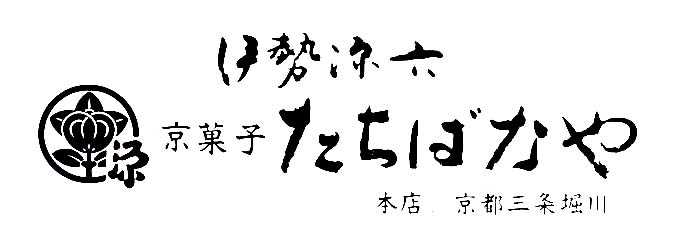 ご依頼主様〒〒〒お支払方法代金引換ご依頼主様〔TEL〕〔FAX〕〔FAX〕お支払方法代金引換ご依頼主様〔お名前〕〔お名前〕様お支払方法代金引換お届け先様〒〒〒お届け先様〔TEL〕〔FAX〕〔FAX〕お届け先様〔お名前〕〔お名前〕様商品名単価(税込)数量金額(税込)●お熨斗□不要□希望 [外のし・内のし]●用途□慶事　□仏事●表書き□無地□他[　 　　　　　　]●名入れ[　　　　　　　　　　]●希望お届け日　月　  日(　)●希望お届時間帯円円●お熨斗□不要□希望 [外のし・内のし]●用途□慶事　□仏事●表書き□無地□他[　 　　　　　　]●名入れ[　　　　　　　　　　]●希望お届け日　月　  日(　)●希望お届時間帯円円●お熨斗□不要□希望 [外のし・内のし]●用途□慶事　□仏事●表書き□無地□他[　 　　　　　　]●名入れ[　　　　　　　　　　]●希望お届け日　月　  日(　)●希望お届時間帯円円●お熨斗□不要□希望 [外のし・内のし]●用途□慶事　□仏事●表書き□無地□他[　 　　　　　　]●名入れ[　　　　　　　　　　]●希望お届け日　月　  日(　)●希望お届時間帯円円●お熨斗□不要□希望 [外のし・内のし]●用途□慶事　□仏事●表書き□無地□他[　 　　　　　　]●名入れ[　　　　　　　　　　]●希望お届け日　月　  日(　)●希望お届時間帯円円●お熨斗□不要□希望 [外のし・内のし]●用途□慶事　□仏事●表書き□無地□他[　 　　　　　　]●名入れ[　　　　　　　　　　]●希望お届け日　月　  日(　)●希望お届時間帯円円●お熨斗□不要□希望 [外のし・内のし]●用途□慶事　□仏事●表書き□無地□他[　 　　　　　　]●名入れ[　　　　　　　　　　]●希望お届け日　月　  日(　)●希望お届時間帯小計（税込み）小計（税込み）小計（税込み）円合計（税込み）代引き手数料・・・３３０円※商品お買上げ小計(税込)が５,４００円以上の場合、無料となります。代引き手数料・・・３３０円※商品お買上げ小計(税込)が５,４００円以上の場合、無料となります。代引き手数料・・・３３０円※商品お買上げ小計(税込)が５,４００円以上の場合、無料となります。円送料・・・ヤマト運輸の送料に準じます。下表をご参照ください。※商品お買上げ小計(税込)が１０,８００円以上の場合、無料となります。送料・・・ヤマト運輸の送料に準じます。下表をご参照ください。※商品お買上げ小計(税込)が１０,８００円以上の場合、無料となります。送料・・・ヤマト運輸の送料に準じます。下表をご参照ください。※商品お買上げ小計(税込)が１０,８００円以上の場合、無料となります。円円送料一覧沖縄九州四国中国関西中部北陸信越関東南東北北東北北海道送料一覧1800円850円850円750円750円750円750円750円850円950円1050円1550円送料一覧沖縄福岡
佐賀
長崎
熊本
大分
宮崎
鹿児島香川
徳島
愛媛
高知岡山広島山口鳥取島根大阪京都滋賀奈良和歌山兵庫静岡愛知三重岐阜富山
石川福井新潟長野茨城栃木群馬埼玉千葉神奈川山梨東京宮城山形福島青森
秋田
岩手北海道〒604-8258 京都府京都市中京区橋東詰町16
TEL 0120-039-014 　FAX 075-223-0753
メールアドレス　kuromame@isegen.jpホームページhttps://www.kyowagashi.jp/　